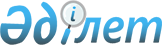 "Лицензиялау туралы" Қазақстан Республикасының Заңына толықтыру енгізу туралыҚазақстан Республикасының 2003 жылғы 8 мамырдағы N 410-II заңы

      "Лицензиялау туралы" 1995 жылғы 17 сәуірдегі Қазақстан Республикасының 
 Заңына 
 (Қазақстан Республикасы Жоғарғы Кеңесінің Жаршысы, 1995 ж., N 3-4, 37-құжат; N№12, 88-құжат; N№14, 93-құжат; N№15-16, 109-құжат; N№24, 162-құжат; Қазақстан Республикасы Парламентінің Жаршысы, 1996 ж., N№8-9, 236-құжат; 1997 ж., N№1-2, 8-құжат; N№7, 80-құжат; N№11, 144, 149-құжаттар; N№12, 184-құжат; N№13-14, 195, 205-құжаттар; N№22, 333-құжат; 1998 ж., N№14, 201-құжат; N№16, 219-құжат; N№17-18, 222, 224, 225-құжаттар; N№23, 416-құжат; N№24, 452-құжат; 1999 ж., N№20, 721, 727-құжаттар; N№21, 787-құжат; N№22, 791-құжат; N№23, 931-құжат; N№24, 1066-құжат; 2000 ж., N№10, 248-құжат; N№22, 408-құжат; 2001 ж., N№1, 7-құжат; N№8, 52, 54-құжаттар; N№13-14, 173, 176-құжаттар; N№23, 321-құжат; N№24, 338-құжат; 2002 ж., N№2, 17-құжат; N№15, 151-құжат; N№19-20, 165-құжат; 2003 ж., N№1-2, 2-құжат; N№4, 25-құжат) мынадай толықтыру енгізілсін:


      9-баптың 1-тармағының 51), 52), 53) тармақшаларындағы "қызмет", "қызметі" деген сөздерден кейін "." алып тасталып, ";" қойылып, тармақ мынадай мазмұндағы 54) тармақшамен толықтырылсын: 


      "54) Қазақстан Республикасының Мемлекеттік туы мен Қазақстан Республикасының Мемлекеттік елтаңбасын, сондай-ақ олар бейнеленген материалдық объектілерді дайындау.".


      

Қазақстан Республикасының




      Президенті


					© 2012. Қазақстан Республикасы Әділет министрлігінің «Қазақстан Республикасының Заңнама және құқықтық ақпарат институты» ШЖҚ РМК
				